WEST RIDGE ELEMENTARY PTO MEETING AGENDADate: Mar.13, 2013		Time: 6:30 – 8 p.m.		Time: 6:30 – 8 p.m.		Time: 6:30 – 8 p.m.		Location: West Ridge Elementary School CafeteriaLocation: West Ridge Elementary School CafeteriaLocation: West Ridge Elementary School CafeteriaPurpose:  Regular PTO meeting				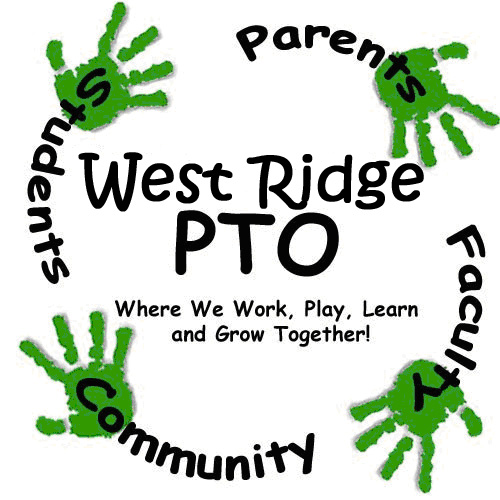 Purpose:  Regular PTO meeting				Purpose:  Regular PTO meeting				Code of Conduct: Standard Code of ConductCode of Conduct: Standard Code of ConductCode of Conduct: Standard Code of ConductCode of Conduct: Standard Code of ConductFacilitator: L. Hadaway				Facilitator: L. Hadaway				Scribe: L. Alston	Scribe: L. Alston	Scribe: L. Alston	Timekeeper: J. LiuTimekeeper: J. LiuAgenda:        Agenda:        Agenda:        Agenda:        Agenda:        Agenda:        Agenda:        Welcome, IntroductionsWelcome, IntroductionsWelcome, IntroductionsLeah HadawayLeah HadawayLeah Hadaway5 minutesOld Business/FeedbackTeacher Dinners for ConferencesBake sale and Book Fair fundraisersSpirit Nights- Culver’s & Skate CityOld Business/FeedbackTeacher Dinners for ConferencesBake sale and Book Fair fundraisersSpirit Nights- Culver’s & Skate CityOld Business/FeedbackTeacher Dinners for ConferencesBake sale and Book Fair fundraisersSpirit Nights- Culver’s & Skate CityLeah HadawayJennifer LiuLeah HadawayJennifer LiuLeah HadawayJennifer Liu5 minutes5 minutesNew Business Goodwill donation fundraiser on SaturdaySpring Carnival UpdateSilent Auction donations & classroom basketsPTO nominations for 2013-2014HospitalityOngoing Fundraising -Box Tops Update- #3 in the state!!!- Labels for Education-Terra Cycle UpdateBudget UpdateSpirit Nights- April 11 at Mimi’sContest to encourage attendance at PTO meetings-this month’s winner for class sundae/root beer float partyNew Business Goodwill donation fundraiser on SaturdaySpring Carnival UpdateSilent Auction donations & classroom basketsPTO nominations for 2013-2014HospitalityOngoing Fundraising -Box Tops Update- #3 in the state!!!- Labels for Education-Terra Cycle UpdateBudget UpdateSpirit Nights- April 11 at Mimi’sContest to encourage attendance at PTO meetings-this month’s winner for class sundae/root beer float partyNew Business Goodwill donation fundraiser on SaturdaySpring Carnival UpdateSilent Auction donations & classroom basketsPTO nominations for 2013-2014HospitalityOngoing Fundraising -Box Tops Update- #3 in the state!!!- Labels for Education-Terra Cycle UpdateBudget UpdateSpirit Nights- April 11 at Mimi’sContest to encourage attendance at PTO meetings-this month’s winner for class sundae/root beer float partyLeah HadawayKristi/ChrisLindley Alston Jennifer Liu Leah HadawayKristi/ChrisLindley Alston Jennifer Liu Leah HadawayKristi/ChrisLindley Alston Jennifer Liu 10 minutes5 minutes5 minutes5 minutesSummary, Questions and Participant Feedback Summary, Questions and Participant Feedback Summary, Questions and Participant Feedback Leah HadawayLeah HadawayLeah Hadaway5 minutesCommittee Break-Out – Activities/FundraisingCommittees may stay and address any topics needed or they may schedule another time to meet.Committee Break-Out – Activities/FundraisingCommittees may stay and address any topics needed or they may schedule another time to meet.Committee Break-Out – Activities/FundraisingCommittees may stay and address any topics needed or they may schedule another time to meet.Leah HadawayLeah HadawayLeah Hadaway20 minutesAdjournAdjournAdjournNOTES:NOTES:NOTES:NOTES:NOTES:NOTES:NOTES: